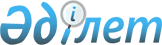 О внесении изменений и дополнений в приказ Министра сельского хозяйства Республики Казахстан от 21 августа 2019 года № 307 "Об утверждении Типовых квалификационных характеристик должностей руководителей и специалистов организаций сельского хозяйства"Приказ Министра сельского хозяйства Республики Казахстан от 6 сентября 2021 года № 261. Зарегистрирован в Министерстве юстиции Республики Казахстан 7 сентября 2021 года № 24256
      ПРИКАЗЫВАЮ:
      1. Внести в приказ Министра сельского хозяйства Республики Казахстан от 21 августа 2019 года № 307 "Об утверждении Типовых квалификационных характеристик должностей руководителей и специалистов организаций сельского хозяйства" (зарегистрирован в Реестре государственной регистрации нормативных правовых актов № 19280) следующие изменения и дополнения:
      преамбулу изложить в следующей редакции: 
      "В соответствии с подпунктом 17) статьи 16 Трудового кодекса Республики Казахстан ПРИКАЗЫВАЮ:";
      в Типовых квалификационных характеристиках должностей руководителей и специалистов организаций сельского хозяйства, утвержденных указанным приказом: 
      пункт 2 изложить в следующей редакции:
      "2. Квалификационные характеристики должностей специалистов: бухгалтера, экономиста, юриста, специалиста по кадрам, переводчика определены в квалификационных характеристиках отдельных должностей специалистов государственных учреждений и казенных предприятий, общих для всех сфер деятельности, утвержденных приказом Министра здравоохранения и социального развития Республики Казахстан от 1 сентября 2016 года № 775 (зарегистрирован в Реестре государственной регистрации нормативных правовых актов под № 14281).
      Квалификационные характеристики должностей руководителей и специалистов научной сферы, специалистов в области программного обеспечения, по государственным закупкам и иного инженерно-технического персонала определены в квалификационном справочнике должностей руководителей, специалистов и других служащих, утвержденном приказом Министра труда и социальной защиты населения Республики Казахстан от 30 декабря 2020 года № 553 (зарегистрирован в Реестре государственной регистрации нормативных правовых актов под № 22003).";
      пункт 7 изложить в следующей редакции:
      "7. Должен знать:
      Конституцию Республики Казахстан;
      Земельный кодекс Республики Казахстан;
      Экологический кодекс  Республики Казахстан;
      Закон Республики Казахстан "О государственном регулировании развития агропромышленного комплекса и сельских территорий" (далее – Закон "О государственном регулировании развития АПК");
      Закон Республики Казахстан "О противодействии коррупции" (далее – Закон "О противодействии коррупции");
      Закон Республики Казахстан "О языках в Республике Казахстан" (далее – Закон "О языках в Республике Казахстан");
      Закон Республики Казахстан "О науке" (далее – Закон "О науке");
      законодательные и иные нормативные правовые акты Республики Казахстан, регламентирующие:
      производственно-хозяйственную и финансово-экономическую деятельность организации (филиала) и определяющие приоритетные направления развития экономики и соответствующего вида экономической деятельности;
      руководящие, нормативные, инструктивные и методические материалы по вопросам агропромышленного комплекса и производственной деятельности организации (филиала) сельскохозяйственной сферы деятельности;
      специализацию и особенности структуры организации (филиала);
      порядок составления и согласования бюджетной сметы доходов и расходов и сметы доходов и расходов по средствам, полученным от приносящей доход деятельности организации (филиала), методы хозяйствования и управления организацией (филиалом), достижения науки и передового опыта в соответствующей отрасли сельского хозяйства, основы трудового, гражданского, административного и уголовного законодательства, основы экономики, организации труда и управления, правила внутреннего трудового распорядка, правил по безопасности и охране труда и пожарной безопасности.";
      пункт 16 изложить в следующей редакции:
      "16. Должен знать:
      Конституцию Республики Казахстан; 
      Земельный кодекс Республики Казахстан; 
      Закон "О противодействии коррупции"; 
      Закон "О языках в Республике Казахстан";
      Закон "О государственном регулировании развития АПК"; 
      Закон Республики Казахстан "О карантине растений" (далее – Закон "О карантине растений");
      Закон Республики Казахстан "О защите растений" (далее – Закон "О защите растений");
      Закон Республики Казахстан "О семеноводстве" (далее – Закон "О семеноводстве");
      Закон "О науке";
      законодательные и иные нормативные правовые акты Республики Казахстан, руководящие, нормативные, инструктивные и методические материалы по вопросам агропромышленного комплекса и производственной деятельности сельскохозяйственного объединения (организации), технологию производства сельскохозяйственных культур, селекцию и семеноводство, биологические особенности культурных растений и агротехнику их возделывания, стандарты на продукцию растениеводства, достижения науки и передовой опыт работы отечественных и зарубежных предприятий в области растениеводства, экономику, организацию производства, труда и управления, основы трудового и земельного законодательства, основы законодательства в области охраны окружающей среды и рациональному использованию природных ресурсов, правил и норм безопасности и охраны труда.";
      пункт 22 изложить в следующей редакции:
      "22. Должен знать: 
      Конституцию Республики Казахстан;
      Земельный кодекс Республики Казахстан;
      Закон "О противодействии коррупции";
      Закон "О языках в Республике Казахстан";
      Закон "О защите растений";
      Закон "О карантине растений";
      Закон Республики Казахстан "О ветеринарии" (далее – Закон "О ветеринарии");
      Закон "О науке";
      законодательные и иные нормативные правовые акты Республики Казахстан, правила эксплуатации лабораторного оборудования и работы с микроорганизмами, ветеринарную микробиологию, бактериологию и фитопатологию, экономические пороги вредоносности болезней растений, методы идентификации возбудителей бактериальных болезней животных и растений, методики по отбору образцов подкарантинной продукции, методики и инструкции по борьбе с болезнями животных, наставления по применению ветеринарных препаратов, правила ветеринарно-санитарной экспертизы продукции и сырья животного происхождения, методики лабораторного исследования материалов, технологию производства и переработки продукции животного происхождения, основы трудового законодательства, правила внутреннего трудового распорядка, правил и норм безопасности и охраны труда.";
      пункт 34 изложить в следующей редакции:
      "34. Должен знать: 
      Конституцию Республики Казахстан;
      Земельный кодекс Республики Казахстан;
      Закон "О противодействии коррупции";
      Закон "О языках в Республике Казахстан";
      Закон Республики Казахстан "О племенном животноводстве" (далее – Закон "О племенном животноводстве");
      Закон "О государственном регулировании развития АПК";
      Закон "О ветеринарии";
      Закон "О науке";
      законодательные и иные нормативные правовые акты Республики Казахстан, руководящие, нормативные, инструктивные и методические материалы по вопросам агропромышленного комплекса и производственной деятельности предприятия, технологию производства, племенное дело, биологические особенности различных видов сельскохозяйственных животных, научные основы их содержания и кормления, достижения науки и передовой опыт работы отечественных и зарубежных предприятий в области животноводства, организацию сбыта продукции, действующие стандарты на продукцию животноводства, земельное и трудовое законодательства, основы экономики, организации производства, труда и управления, действующее законодательство по охране окружающей среды и рациональному использованию природных ресурсов, правил и норм безопасности и охраны труда.";
      пункт 37 изложить в следующей редакции:
      "37. Должен знать:
      Конституцию Республики Казахстан;
      Земельный кодекс Республики Казахстан;
      Закон "О противодействии коррупции";
      Закон "О языках в Республике Казахстан";
      Закон "О защите растений";
      Закон "О карантине растений";
      Закон "О семеноводстве";
      Закон Республики Казахстан "Об охране селекционных достижений" (далее – Закон "Об охране селекционных достижений");
      Закон "О науке";
      законодательные и иные нормативные правовые акты Республики Казахстан, руководящие, нормативные, инструктивные и методические материалы по вопросам агропромышленного комплекса, защиты и карантина растений, государственного сортоиспытания, методы проведения фитопатологической экспертизы продукции растительного происхождения, методы идентификации болезней растений, методики проведения фитопатологического обследования сельскохозяйственных угодий, методики по отбору образцов подкарантинной продукции, инструкции по использованию приборов и оборудования, основы законодательства по охране окружающей среды, основы трудового законодательства, правила внутреннего трудового распорядка, правил по безопасности и охране труда и безопасности.";
      пункт 61 изложить в следующей редакции:
      "61. Должен знать: 
      Конституцию Республики Казахстан;
      Земельный кодекс Республики Казахстан;
      Закон "О противодействии коррупции";
      Закон "О языках в Республике Казахстан";
      Закон "О карантине растений";
      Закон "О защите растений";
      Закон "О семеноводстве";
      Закон "О государственном регулировании развития АПК";
      Закон "О науке";
      законодательные и иные нормативные правовые акты Республики Казахстан, руководящие, нормативные, инструктивные и методические материалы по вопросам агропромышленного комплекса, защиты и карантина растений, технологию обработки сельскохозяйственных культур и семян пестицидами, методы и средства борьбы с вредителями, болезнями сельскохозяйственных культур и сорняками, основы экономики, организации труда, производства и управления в сельском хозяйстве, отечественные и зарубежные достижения науки и техники по борьбе с вредителями, болезнями сельскохозяйственных культур и сорняками, карантинными объектами, чужеродными видами и особо опасными вредными организмами, законодательство по охране окружающей среды и рациональному использованию природных ресурсов, трудовое и земельное законодательства, правил и норм безопасности и охраны труда.";
      пункт 64 изложить в следующей редакции:
      "64. Должен знать: 
      Конституцию Республики Казахстан;
      Закон "О противодействии коррупции";
      Закон "О языках в Республике Казахстан";
      Закон "О карантине растений";
      Закон "О защите растений";
      Закон "О семеноводстве";
      Закон "О государственном регулировании развития АПК";
      Закон "О науке";
      законодательные и иные нормативные правовые акты Республики Казахстан, руководящие, нормативные, инструктивные и методические материалы, касающиеся деятельности сельскохозяйственного предприятия, агротехнику и семеноводство выращиваемых сельскохозяйственных культур, действующие стандарты на продукцию растениеводства, достижения науки и передовой опыт в области растениеводства, основы экономики, труда и управления, основы земельного и трудового законодательства, основы законодательства по охране окружающей среды, правил и норм безопасности и охраны труда.";
      пункт 70 изложить в следующей редакции:
      "70. Должен знать:
      Конституцию Республики Казахстан;
      Закон "О противодействии коррупции";
      Закон "О языках в Республике Казахстан";
      Закон Республики Казахстан "О гражданской защите" (далее – Закон "О гражданской защите");
      Закон Республики Казахстан "Об электроэнергетике";
      Закон "О науке";
      законодательные и иные нормативные правовые акты Республики Казахстан, руководящие, нормативные, инструктивные и методические материалы, касающиеся производственно-хозяйственной деятельности хозяйства и в области теплофикации и газификации сельскохозяйственных предприятий, устройство, правила эксплуатации и обслуживания теплоэнергетического и газового хозяйства, порядок приемки в эксплуатацию после монтажа котельного и газового оборудования, методы рационального использования топлива, тепла, газа, пара, передовой опыт в области теплофикации и газификации сельскохозяйственных предприятий, основы экономики, организации производства, труда и управления, основы трудового законодательства, правила и нормы охраны окружающей среды, труда и пожарной безопасности.";
      пункт 112 изложить в следующей редакции:
      "112. Должен знать: 
      Конституцию Республики Казахстан;
      Закон "О противодействии коррупции";
      Закон "О языках в Республике Казахстан";
      Закон "О карантине растений";
      Закон "О защите растений";
      Закон "О семеноводстве";
      Закон "О государственном регулировании развития АПК";
      Закон "О науке";
      законодательные и иные нормативные правовые акты Республики Казахстан; законодательство в области карантина и защиты растений, законодательство по противодействию коррупции, руководящие, нормативные, инструктивные и методические материалы, касающиеся организации работы по борьбе с вредителями, болезнями сельскохозяйственных культур и сорняками, карантинными объектами, чужеродными видами и особо опасными вредными организмами; агротехнику, энтомологию, фитопатологию; методы и средства борьбы с вредителями, болезнями сельскохозяйственных культур и сорняками, карантинными объектами, чужеродными видами и особо опасными вредными организмами; технологию обработки растений и семян пестицидами; достижения науки и передового опыта в области защиты и карантина растений; основы экономики, труда и управления, основы земельного и трудового законодательства; основы законодательства по охране окружающей среды; правил и норм безопасности и охраны труда.";
      пункт 115 изложить в следующей редакции:
      "115. Должен знать: 
      Конституцию Республики Казахстан;
      Закон "О противодействии коррупции";
      Закон "О языках в Республике Казахстан";
      Закон "О карантине растений";
      Закон "О защите растений";
      Закон "О семеноводстве";
      Закон "О государственном регулировании развития АПК";
      Закон "О науке";
      законодательные и иные нормативные правовые акты Республики Казахстан, руководящие, нормативные, инструктивные и методические материалы, касающиеся организации работы по семеноводству, агротехнику, методы апробации и оценки посевных качеств семян, приемы и методы улучшения качества семян, технологию производства и обработки семян, достижения науки и передовой опыт в области семеноводства, основы экономики, организации труда и управления, основы земельного и трудового законодательства, основы законодательства по охране окружающей среды, правил и норм безопасности и охраны труда.";
      дополнить параграфами 23, 24, 25 следующего содержания:
      "Параграф 23. Инженер-гидротехник (гидротехник)
      129. Должностные обязанности:
      принимает участие в разработке планов полевых агромелиоративных работ; 
      проводит обследование мелиоративного состояния орошаемых земель, технического состояния гидромелиоративных систем и гидротехнических сооружений, систем открытого и закрытого горизонтального дренажа, развития негативных процессов на оросительных и коллекторно-дренажных каналах, оценивает эффективность работы дренажа; 
      проводит замеры расходов коллекторно-дренажного стока на оросительных системах; 
      отбирает пробы поверхностных вод из оросительных каналов и коллекторно-дренажной сети; 
      осуществляет камеральную обработку результатов полевых работ; 
      организует проведение метрологической поверки средств измерений и водомерных постов; 
      принимает участие в проведении инвентаризации оросительных систем; 
      участвует в корректировке планов водопользования, оросительных и поливных норм; 
      оказывает содействие во внедрении водосберегающих технологий и совершенствовании средств водоучета на оросительных системах; 
      участвует в подготовке тематических отчетов. 
      130. Должен знать: 
      Конституцию Республики Казахстан;
      Закон "О противодействий коррупции";
      Закон "О языках в Республике Казахстан";
      законодательные и иные подзаконные нормативные правовые акты Республики Казахстан, нормативные документы в области технической эксплуатации гидромелиоративных систем и гидротехнических сооружений, положения государственной системы технического регулирования и стандартизации средств измерений и приборов по водоучету, общие нормы, правила и характеристики, поверку средств измерений, основы трудового законодательства, правила по охране труда и противопожарной безопасности.
      131. Требования к квалификации:
      инженер-гидротехник (гидротехник) высшей категории: высшее (или послевузовское) образование по специальности (гидромелиорация, специалист по водным ресурсам и водопользованию) и стаж работы в должности инженер-гидротехник (гидротехник) первой категории не менее 3 лет;
      инженер-гидротехник (гидротехник) I категории: высшее (или послевузовское) образование по специальности (гидромелиорация, специалист по водным ресурсам и водопользованию) и стаж работы в должности инженер-гидротехник (гидротехник) второй категории не менее 2 лет;
      инженер-гидротехник (гидротехник) II категории: высшее (или послевузовское) образование по специальности (гидромелиорация, специалист по водным ресурсам и водопользованию) и стаж работы в должности инженер-гидротехник (гидротехник) без категории не менее 1 года; 
      инженер-гидротехник (гидротехник) без категории: высшее (или послевузовское) образование по специальности (гидромелиорация, специалист по водным ресурсам и водопользованию) или техническое образование по специальности (гидромелиорация, мелиорация и рекультивация земель, гидрология) без предъявления требований к стажу работы.
      Параграф 24. Специалист по водным ресурсам и водопользованию
      132. Должностные обязанности:
      участвует в проектировании и эксплуатации водохозяйственных систем, выполняет подготовку расчетов, обоснований и проектно-сметной документации при строительстве и эксплуатации гидротехнических и водохозяйственных сооружений; 
      организует водоучет и распределение воды на орошаемых системах; 
      обеспечивает проведение полевых изысканий по определению исходных данных, необходимых для проектирования объектов водопользования и водоотведения; 
      выполняет работы по мониторингу и оценке состояния водных ресурсов и водохозяйственных систем; 
      участвует в разработке нормативных актов, положений и отчетов по использованию и охране водных объектов; 
      осуществляет проверку соблюдения водного законодательства и правил охраны водных ресурсов, контроль за использованием природных вод, участвует в регламентации отношений между водопользователями; 
      осуществляет камеральную обработку полевых наблюдений и обеспечивает составление картографических материалов. 
      133. Должен знать: 
      Конституцию Республики Казахстан;
      Закон "О противодействии коррупции";
      Закон "О языках в Республике Казахстан";
      Закон "О государственном регулировании развития АПК"; 
      Водный Кодекс Республики Казахстан;
      законодательные и иные подзаконные нормативные правовые акты Республики Казахстан, нормативные и методические документы в области проведения полевых изыскательских работ, организацию и технологию проведения проходческих работ, достижения науки и передового опыта в области использования водных ресурсов, основные принципы работы и характеристики применяемых измерительных приборов, общие нормы, правила и характеристики, поверку средств измерений, основы трудового законодательства, правила по охране труда и противопожарной безопасности. 
      134. Требования к квалификации:
      специалист по водным ресурсам и водопользованию высшей категории: высшее образование (и/или бакалавр, магистр, доктор философии PhD, доктор по профилю) по специальности (водные ресурсы и водопользование) и стаж работы в должности специалиста по водным ресурсам и водопользованию первой категории не менее 3 лет;
      специалист по водным ресурсам и водопользованию I категории: высшее образование (и/или бакалавр, магистр, доктор философии PhD, доктор по профилю) по специальности (водные ресурсы и водопользование) и стаж работы в должности специалиста по водным ресурсам и водопользованию второй категории не менее 2 лет;
      специалист по водным ресурсам и водопользованию II категории: высшее образование (и/или бакалавр, магистр, доктор философии PhD, доктор по профилю) по специальности (водные ресурсы и водопользование) и стаж работы в должности специалиста по водным ресурсам и водопользованию без категории не менее 1 года;
      специалист по водным ресурсам и водопользованию без категории: высшее образование (и/или бакалавр, магистр, доктор философии PhD, доктор по профилю) по специальности водные ресурсы и водопользование) или техническое (среднее специальное) образование по специальности (водные ресурсы и водопользование) без предъявления требований к стажу работы.
      Параграф 25. Специалист по мелиорации, рекультивации и охране земель
      135. Должностные обязанности:
      принимает участие в разработке перспективных и годовых планов по использованию мелиорированных земель; 
      составляет планы строительства и реконструкции оросительных, осушительных и обводнительных систем, проведения культурно-технических работ на землях, не требующих осушения, и обеспечивает их выполнение; 
      организует разработку проектно-сметной документации на ремонт внутрихозяйственной, оросительной, осушительной, обводнительной сети, привлекает к ее разработке специализированные проектные организации; 
      обеспечивает ремонт и очистку внутрихозяйственной мелиоративной сети в целях поддержания ее в постоянной технической исправности; 
      участвует в приемке в эксплуатацию мелиоративных земель, а также работ по ускоренному улучшению земель; 
      обеспечивает сохранность мелиоративной сети и гидротехнических сооружений; 
      организует хранение и эксплуатацию мелиоративных машин и поливочной техники в соответствии с соблюдением действующих норм и правил; 
      обеспечивает выполнение требований законодательства по охране окружающей среды.
      136. Должен знать:
      Конституцию Республики Казахстан;
      Земельный кодекс Республики Казахстан;
      Закон "О противодействии коррупции";
      Закон "О языках в Республике Казахстан";
      Закон "О государственном регулировании развития АПК";
      Экологический Кодекс Республики Казахстан;
      Водный Кодекс Республики Казахстан;
      законодательные и иные подзаконные нормативные правовые акты Республики Казахстан, руководящие, инструктивные, нормативные и методические материалы по вопросам мелиорации, технологий производства мелиоративных и культурно-технических работ, достижения науки и передового опыта в области мелиоративных работ и использования мелиорированных земель, основы земельного законодательства, основы трудового законодательства, правила внутреннего трудового распорядка, правила по охране труда и пожарной безопасности.
      137. Требования к квалификации:
      специалист по мелиорации, рекультивации и охране земель высшей категории: высшее образование (и/или бакалавр, магистр, доктор философии PhD, доктор по профилю) по специальности (мелиорация, рекультивация и охрана земель) и стаж работы в должности специалист по мелиорации первой категории не менее 3 лет;
      специалист по мелиорации, рекультивации и охране земель I категории: высшее образование (и/или бакалавр, магистр, доктор философии PhD, доктор по профилю) по специальности (мелиорация, рекультивация и охрана земель) и стаж работы в должности специалист по мелиорации второй категории не менее 2 лет; 
      специалист по мелиорации, рекультивации и охране земель II категории: высшее образование (и/или бакалавр, магистр, доктор философии PhD, доктор по профилю) по специальности (мелиорация, рекультивация и охрана земель) и стаж работы в должности специалист по мелиорации без категории не менее 1 года;
      специалист по мелиорации, рекультивации и охране земель без категории: высшее образование (и/или бакалавр, магистр, доктор философии PhD, доктор по профилю) по специальности (мелиорация, рекультивация и охрана земель) без предъявления требований к стажу работы.".
      2. Департаменту стратегического планирования и анализа Министерства сельского хозяйства Республики Казахстан в установленном законодательством порядке обеспечить:
      1) государственную регистрацию настоящего приказа в Министерстве юстиции Республики Казахстан;
      2) размещение настоящего приказа на интернет-ресурсе Министерства сельского хозяйства Республики Казахстан после его официального опубликования.
      3. Контроль за исполнением настоящего приказа возложить на курирующего вице-министра сельского хозяйства Республики Казахстан.
      4. Настоящий приказ вводится в действие по истечении десяти календарных дней после дня его первого официального опубликования, за исключением абзацев двадцать второго, двадцать третьего, двадцать четвертого, двадцать пятого, двадцать шестого, двадцать седьмого, двадцать восьмого, двадцать девятого, тридцатого, тридцать первого, тридцать второго, тридцать третьего, шестьдесят восьмого, шестьдесят девятого, семидесятого, семьдесят первого, семьдесят второго, семьдесят третьего, семьдесят четвертого, семьдесят пятого, семьдесят шестого, семьдесят седьмого, семьдесят восьмого, семьдесят девятого, восьмидесятого, восемьдесят первого, восемьдесят второго, восемьдесят третьего, восемьдесят четвертого, восемьдесят пятого, восемьдесят шестого, восемьдесят седьмого, восемьдесят восьмого, восемьдесят девятого, девяностого, сотого, сто первого, сто второго, сто третьего, сто четвертого, сто пятого, сто шестого, сто седьмого, сто восьмого, сто девятого, сто десятого, сто одиннадцатого, сто двенадцатого, сто тринадцатого, сто четырнадцатого, сто пятнадцатого, сто шестнадцатого, сто семнадцатого, сто восемнадцатого, сто девятнадцатого, сто двадцатого, сто двадцать первого пункта 1 настоящего приказа, которые вводятся в действия с 1 января 2022 года. 
					© 2012. РГП на ПХВ «Институт законодательства и правовой информации Республики Казахстан» Министерства юстиции Республики Казахстан
				
      Министр сельского хозяйства
Республики Казахстан 

Е. Карашукеев

      "СОГЛАСОВАН"
Министерство труда и
социальной защиты населения
Республики Казахстан
